DAFTAR PUSTAKAAbdul, H., dan Syamsul, K., 2019. Keanekaragaman Jenis Ikan Hasil 	Tangkapan  (ByCatch) Perikanan Rajungan di Teluk Lasongko dan 	Kendari Sulawesi Tenggara. Jurnal Marine Fisheries. 10, 214-224.Amaria, S.T. 2019. Pengaruh Penggunaan Campuran Daging dan Tulang 	Ikan Sembilang (Paraplotosus albilabris) pada Pembuatan Stik Ikan 	terhadap Penerimaan Konsumen. Jurnal.Anna., Lintang Yuni., dan Aulia, Sultan. 2015. Jenis-jenis bubu sebagai alat 	tangkap ikan disungai. Universitas Gajah Mada. Jogjakarta.Anhar, S., dan Wijaya. S. 2013. Hasil Tangkapan Rajungan (Portunus 	pelagicus) Menggunakan Alat Tangkap Bubu Lipat yang Didaratkan 	di TPI Tanjung Sari Kabupaten Rembang. Journal Of Management of 	Aquatic Resources. No. 2 : Hal 243-248. Annisa, C. A., Rahardjo, M. F., Zahid, A., Simanjuntak, C. P. H., Asriansyah, A., 	dan Aditriawan, R. M. 2018. Makanan dan Kebiasaan Makan   Ikan 	Gerot-gerot, Pomadasys kaakan (Cuvier, 1830) di Teluk Pabean, 	Jawa 	Barat. Jurnal Perikanan Universitas Gadjah Mada, 20(1), 31–40.Baihaqi, Suharyanto dan Nurdin E. 2021. Selektifitas alat penangkapan 	rajungan dan penyebaran daerah penangkapannya perairan 	Kabupaten Bekasi. Jurnal Penilitian Perikanan Indonesia. 27(1): 23-32.Basri, MI., La, S dan Yusnaini. 2017. Aspek Biologi Reproduksi Sebagai Dasar	Pengelolaan Sumberdaya Rajungan (Portunus pelagicus Linn 1758) di 	Perairan Toronipa, Konawe. Sains dan Inovasi Perikanan vol. 1, no. 2: 	16-25Dewanti, Lantun, P., Apriliani, I. M., Herawati, H., Rizal, A., dan Rostika, R. 	2013. Prinsip Penangkapan Ikan Ramah Lingkungan Kepada 	Kelompok Nelayan Dalam Upaya Perikanan Berkelanjutan Di 	Kabupaten Pangandaran. Journal of Chemical Information and 	Modeling, 53(9), 	1689–1699. Dewanti, Lantun P., Izza M. Apriliani, Ibnu Faizal, Heti Herawati, Irfan Zidni. 	2018. Perbandingan hasil dan laju tangkapan alat penangkap ikan di 	TPI Pangandaran. Jurnal Akuatika Indonesia, 3(1), 54-59.Faizah, R., dan R.F. Anggawangsa. 2019. Hubungan panjang bobot, 	parameter pertumbuhan, dan faktor kondisi ikan gulamah Johnius 	carouna (Cuvier, 1830) di perairan Selatan Jawa. Jurnal Ikhtiologi 	Indonesia, 19 (2): 231-241.Febriyanti, D., R.S. Pujianti, dan Khoiron. 2015. Total Plate Count dan 	Staphylococccus aureus pada Ikan Asin Manyung (Arius thallasinus) 	di TPI Puger Kabupaten Jember. Skripsi. Universitas Jember, Jember.Firdaus M., Wiharyanto D., Salim G. 2019. Efektivitas Penggunaan Umpan 	pada Bubu Dasar ( Pot Ikan Bawah ) diPerairan Pulau Bunyu 	Kalimantan 	Utara. 	Jurnal Borneo Saintek . 2(2):11-17Ghani, A., A. Hartoko, dan R. Wisnu. 2015. Analisa Kesesuaian Lahan 	Perairan Pulau Pari Kepulauan Seribu sebagai Lahan Budidaya Ikan 	Kerapu pada Keramba Jaring Apung dengan Penggunaan Aplikasi 	SiG. Journal of Aquaculture Management and Technology, 4(1): 54-61 	hal.Hasnila, M. 2014. “Identifikasi Hasil Tangkapan Utama Nelayan Di Kuala 	Tadu 	Kabupaten Nagan Raya”. Skripsi. Program Studi Perikanan. 	Fakultas Perikanan dan Ilmu Kelautan. Universitas Teuku Umar.Imelda, I., Kusrini, N., & Hidayat, R. 2019. Strategi Pengelolaan 	Perikanan 	Tangkap Berkelanjutan Di Wilayah Pesisir Kabupaten 	Kubu 	Raya. 	Marine Fisheries, 10(1), 59–69.Isnin, S.B. 2015. Myomenipe hardwicikii (Decapoda : Menippidae) Thunder 	Crab. Singapura. on taxo4254.Jeksen, M., Syafrialdi, dan Djunaidi. 2018. Pengaruh hasil tangkapan alat 	tangkap bubu dasar dengan menggunakan umpan yang berbeda di 	Sungai Tembesi Kabupaten Merangin Provinsi Jambi. Jurnal 	Pengelolaan 	Sumberdaya Perairan. 2(3)1–11.KKP [Kementrian Kelautan dan Perikanan]. 2016. Rencana Pengelolaan 	Perikanan Rajungan di Wilayah Pengelolaan Perikanan Negara 	Republik Indonesia. JakartaKriyantono, R. 2016. Public Relations Writing. Jakarta: Prenadamedia.Latuconsina H., Ambo-Rappe, R., dan Nessa MN. 2013.  Asosiasi ikan 	baronang (Siganus canaliculatus Park, 1797) pada ekosistem padang 	lamun 	perairan Teluk Ambon Dalam. In: Simanjuntak CPH (eds.). 	Prosiding   Seminar Nasional Ik  an VII. Masyarakat Iktiologi Indonesia. 	pp. 123-137.Lundin, M. 2014. Size Selection of Fish in the Trap Fisheries of the Baltic 	andBothnian Seas. Department of Wildlife. Fish & Environmental 	StudiesUmeaMallawa, A. 2012. Dasar-Dasar Penangkapan Ikan. Edisi ke-1. Masagena 	press. Makassar.Mardyani, Y., dan Yulianti, A. 2020. Analisis Pengaruh Sub Sektor 	Perikanan Terhadap Pertumbuhan Ekonomi Di Provinsi Kepulauan 	Bangka Belitung. Equity: Jurnal Ekonomi, 8(2), 41-50.Maturbongs, M.R., Sisca E., Sunarni S. dan Dominggus D.F. 2018. Studi 	Keanekaragaman Ikan Gelodok pada Muara Sungai Maro dan 	Kawasan Mangrove Pantai Kembapi, Merauke. Jurnal Ilmu-Ilmu 	Perairan dan Perikanan. Vol. 7 (2) : 177-186Melianti., M. Imron., dan Zulkarnain 2023. Keragaan teknis dan Efektivitas 	Penggunaan Umpan pada Bubu Naga di Perairan Bondet Cirbon 	Jawa Barat. Jurnal Fakultas Perikanan dan Ilmu Kelautan, IPB 	University. Vol. 7, no. 2: 243-60Metusalach., Kasmiati, Fahrul dan Ilham Jaya. 2014. Pengaruh Cara 	Penangkapan, Fasilitas Penangan Dan Cara Penanganan Ikan 	Terhadap Kualitas Ikan Yang Dihasilkan. Jurnal Ipteks Psp, 1(1): 40-	52.Mubin dan Akhmad F. 2012. Pengaruh Perbedaan Bentuk Krendet dan Lama 	Perendaman terhadap Hasil Tangkapan Lobster (Panulirus sp.) 	di Perairan Cilacap. [Skripsi]. Universitas Diponegoro. Semarang.Muliati, F., Yasid, H., dan Arami. 2017. Studi Kebiasaan Makanan Ikan 	Baronang (Siganus canaliculatus) Di Perairan Tondonggeu 	Kecamatan Abeli Sulawesi tenggara. Jurnal Manajemen Sumber Daya 	Perairan. 2 (4): 287- 294.Mutiara, A. 2012. Pengaruh kedalaman dan umpan berbeda terhdap hasil 	tangkapan lobster (Panulirus spp.) dengan jaring lobster (bottom gill 	net monofilament) di perairan Agropeni Kabupaten Kebumen. Journal 	of Fisheries Resources Utilization Management and Technology 1(1): 11-	21.Nuryadi., Astuti, T. D., Utami, E. S., Budiantara, M. 2017. Dasar-dasar 	Statistik Penelitian. Yogyakarta: Sibuku Media.Pambo, M., M.R. Denadai., E. Bessa., F.B. Santos., V.H.D. Fatria dan A. Turca. 	2014. The barred grunt (Conodon nobilis (Perciformes: Haemulidae)) 	in shallow areas of a trophical bight: spatial and temporal 	distribution, 	body growth and diet. Helgoland Marine Research. 68 (2): 	271–279.Prithiviraj, N., T.R.B. Kumar, D. Annadurai. 2013. Finding of (Plotosidae – 	Siluriforms) and its abundance from Parangipettai Coastal Area – A 	Review. International Journal of Recent Scientific Research Research, 	3(6): 482- 485.Putra, S. E. 2013. Analisis Usaha Penangkapan Ikan Yang Berkelanjutan 	Pada  Kondisi Perubahan Iklim. Tesis, Universitas Diponegoro.Purnama, I, W, A, Siahaan, I, C, M, dan Widagdo, A 2022. Penentuan daerah 	fishing ground dengan Alat Tangkap Purse Seine Pada Km. Cahaya 	Mil 03 Di Perairan Laut Nusa Tenggara Timur, Jurnal Politeknik 	Kelautan dan Perikanan Kupang,Vol. 2, No. 2, hh 60-64Ridwan 2013. "Syarat Rumus Federer".Tersedia pada: https:// 	mudrikaidan.blogspot.com/2019/01/syarat-rumus-federer.html.(diakses 	tanggal 20 Desember 2021).Rizky, M. F., Anna, Z.,. Rizal, A., dan Suryana, A.A.H.2019. Sosial Ekonomi 	dan Lingkungan Perikanan Bubu di Desa Karangsong Kabupaten 	Indramayu, Jawa Barat. Jurnal Kebijakan Sosial Ekonomi Kelautan dan	Perikanan,8 (2), 117-123..Saputra, S. W., Djuwito, Rutiyaningsih, A. 2013. Beberapa Aspek Biologi 	Udang Jerbung (Penaeus merguiensis) di Perairan Pantai Cilacap 	Jawa Tengah. Journal Of Management Of Aquatic Resources, 2(3): 47-	55.Sari, P. E. 2013. Efektivitas Hasil Tangkapan Nelayan Berdasarkan Waktu 	Hauling Pada Bagan Tancap Di Desa Kurau. [Skripsi]. Fakultas 	Pertanian, Perikanan dan Biologi. Universitas Bangka Belitung. Pangkal 	Pinang.Sartika, DP., Pareng P., dan Usman. 2016. Analisis Komposisi Hasil Tangkapan 	Alat Tangkap Bubu Tiang Pada Waktu Pasang dan Surut Di Perairan 	Pulau Halang Muka Kecamatan Kubu Babussalam Kabupaten Rokan 	Hilir Provinsi Riau. Journal of Fisheries and Marine Sciency Faculty. 	Riau University. Hal. 1-9 Siagian, G., Wahyuningsih H., & Barus T. 2017. Struktur Populasi Ikan 	Gulamah (Johnius trachycephalus P.) di Sungai Barumun Kabupaten 	Labuhan Batu Sumatera Utara. Jurnal Biosains. 3(2): 59-65Siswoko, P., Pramonowibowo, dan A.D.P. Fitri. 2013. Pengaruh Jenis Umpan 	dan Mata Pancing Terhadap Hasil Tangkapan pada Pancing Coping 	(hand line) di Daerah Berumpon Perairan Pacitan, Jawa Timur. 	Jurnal 	of fisheries Resources Utilization Management and 	Technology, 	2(1): 	66-75.Sofyan, I., Syaifuddin dan Cendana, F. 2010. Studi Komparatif Alat Tangkap 	Jaring Insang Hanyut (Drift Gillnet) Bawal Tahun 1999 Dengan 	Tahun 2007 Di Desa Meskom Kecamatan Bengkalis Kabupaten 	Bengkalis Provinsi Riau. Jurnal Perikanan Dan Kelautan. 15(1) : 62- 70.Sugiyono 2017. Metode Penelitian Kuantitatif, Kualitatif, dan R&D. 	Bandung : Alfabeta, CV.Susanto, A., Ririn, I., Devi, Y. 2014. Perbedaan Jenis Umpan dan Waktu 	Penangkapan Kepiting Bakau (Scylla serrata) dengan Bubu Lipat 	Skala 	Laboratorium. Jurnal Perikanan dan Kelautan. 4 (4): 221-228. Sutrisna, A. 2011. Pertumbuhan Ikan Kerapu Macan (Epinephelus 	fuscogutattus) di perairan Pulau Panggung, Kepulauan Seribu. 	Skripsi. Fakultas Ilmu kelautan. Institut Pertanian Bogor. Bogor. Tim 	Perikanan WWF-Indonesia. 2011. Syafrudin 2016 “Identifikasi Jenis Udang (Crustacea) Di Daerah Aliran 	Sungai (Das) Kahayan Kota Palangkaraya Provinsi Kalimantan 	Tengah”. Skripsi. Palangkaraya: IAIN Palangkaraya.Tahya, A.M. 2012. Tingkah Laku Reproduksi Rajungan (Portunus Pelagius). 	http:akbarmarzukitahya-smart.blogspot.com/ diakses pada tanggal 3 	Desember 2021.Taunay, P. N., K, E. W.,  dan Redjeki, S. 2013. Studi Komposisi Isi Lambung 	dan Kondisi Morfometri untuk Mengetahui Kebiasaan Makan Ikan 	Manyung ( Arius thalassinus) yang Diperoleh di Wilayah Semarang. 	Jurnal Of Marine Research, 2(1), 87–95.	Ubaidillah, F., Boesono, H., dan Pramonowibowo. 2014. Perbedaaan lama 	penarikan dan hasil tangkapan pada pengoperasian bubu rajungan 	(Portunus sp.) dengan rancang bangun alat penarik tali utama di Desa 	Betahwalang Kabupaten Demak. J Fish Resour Util Manag Technol. 	3(2):1–8. Watem. T.M.,  H.J.  Kumajas  dan  F.  Silooy. 2015.  Pengaruh  penambahan  	ekstrak minyak  tenggiri  pada  umpan  bubu terhadap  hasil  	tangkapan  ranjungan  diperairan Malalayang,  Kota  Manado. Jurnal  	Ilmu  dan  Teknologi  Perikanan Tangkap 2(1): 23-27.White, W.T., Last, P.R., Dharmadi., Faizah, R., Chodrijah, U., Prisantoso, B.I., 	Pogonoski, J.J., P.M., and Bleber. S.J.M. (2013). Market Fishes of 	Indonesia. Thynne St Bruce: Australian Government, Australian 	Centre 	for International Agricultural Research.White W.T., Last P.R., Dharmadi, Faizah R., Chodrijah U., Prisantoso B.I., 	Pogonoski J.J., Puckridge M. and Blaber S.J.M. 2013. Market fishes of 	Indonesia (Jenis-jenis ikan di Indonesia). ACIAR Monograph No. 155. 	Australian Centre for International Agricultural Research: Canberra. 438 	pp.Yulianto T., W.K.A. Putra, Zulfikar, dan R. Ariska. 2018. Kebiasaan makan 	ikan sembilang (Plotosidae) pada Teluk Pengujan Kabupaten Bintan 	Kepulauan Riau. J. Intek Akuakultur, 2(1):35-45.Zulkarnain. 2012. Rancang Bangun Bubu Lipat Modifikasi dan Penggunaan 	Cacing Tanah (Lumbricus rubellus) sebagai umpan alternatif untuk 	penangkapan spiny lobster [disertasi]. Bogor (ID): Institut Pertanian 	Bogor.LAMPIRANLampiran 1. Lokasi Penelitian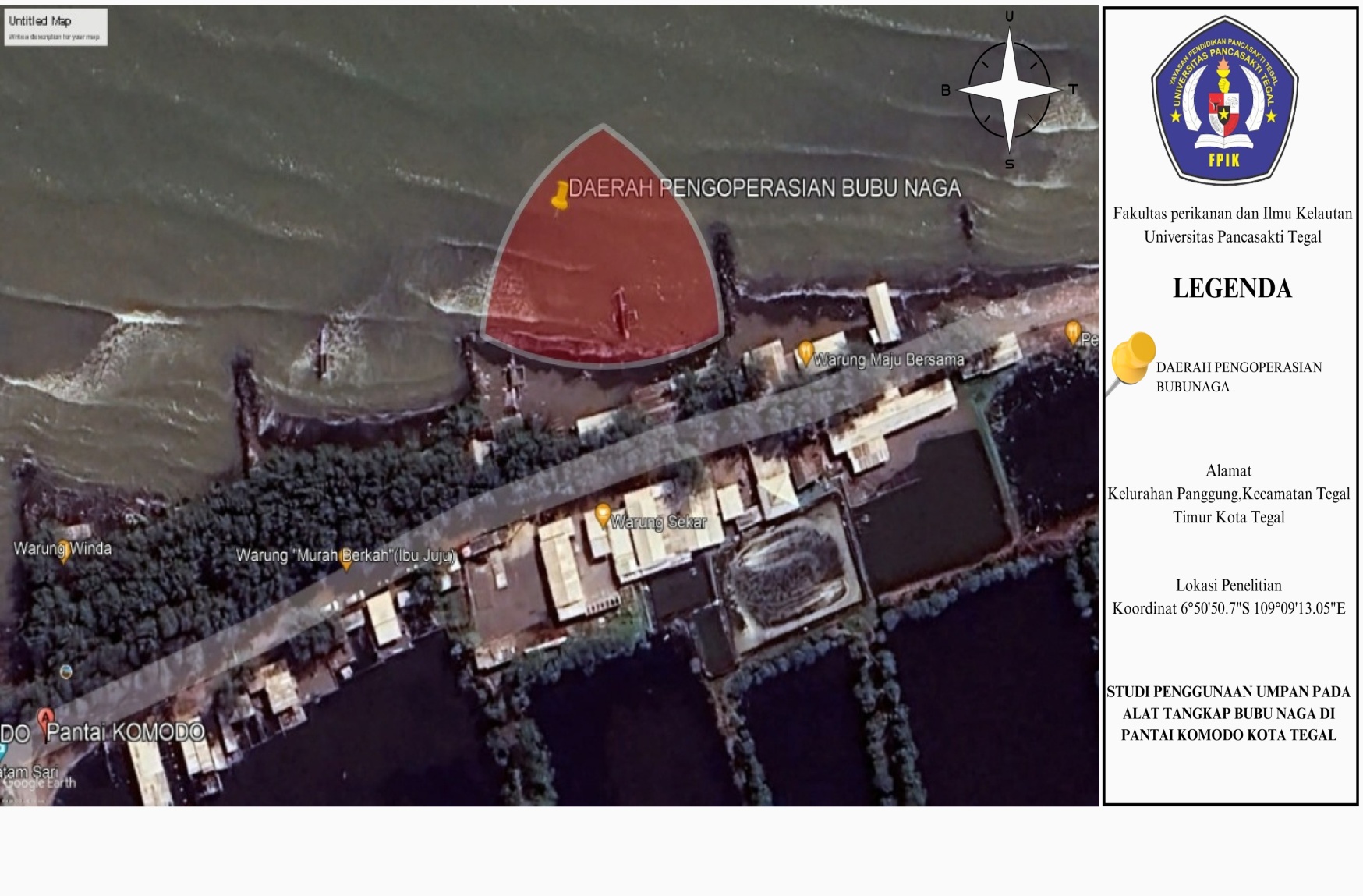 Lampiran 2. Uji Kenormalan Data  “One sample Kolmogorov Smirnow” Berat (Kg) Hasil Tangkapan Bubu Naga dengan Umpan Ikan Pirik dan Umpan Ikan Kuniran.	Berdasarkan kriteria keputusan pada Uji Normalitas menggunakan Kolmogorov-Smirrnov, pada penggunaan umpan ikan pirik dan umpan ikan kuniran diperoleh Sig > 0,05, maka pengguunaan umpan ikan pirik dan umpan ikan kuniran berdistribusi normal. Lampiran  3.Uji Homogenitas  “Levene” Berat (Kg) Hasil Tangkapan Bubu Naga dengan Umpan Ikan Pirik dan Umpan Kuniran	Berdasarkan kriteria pengambilan keputusan pada uji homogenitas menggunakan uji levene, pada penggunaan umpan ikan pirik dan umpan ikan kuniran diperoleh Sig > 0,05, maka pengguunaan umpan ikan pirik dan umpan ikan kuniran memiliki data variansi yang homogenLampiran 4. Uji T “Independent sample t-test” Berat (Kg) Hasil Tangkapan Bubu Naga dengan Umpan Ikan Pirik dan Umpan Ikan Kuniran.	Berdasarkan kriteria pengambilan keputusan pada uji t menggunakan uji Independent sample t-test, pada pengguunaan umpan ikan pirik dan umpan ikan kuniran diperoleh Sig < 0,05, maka pengguunaan umpan ikan pirik dan umpan ikan kuniran berpengaruh terhadap hasil tangkapan.Lampiran 5. Foto saat kegiatan Penelitian 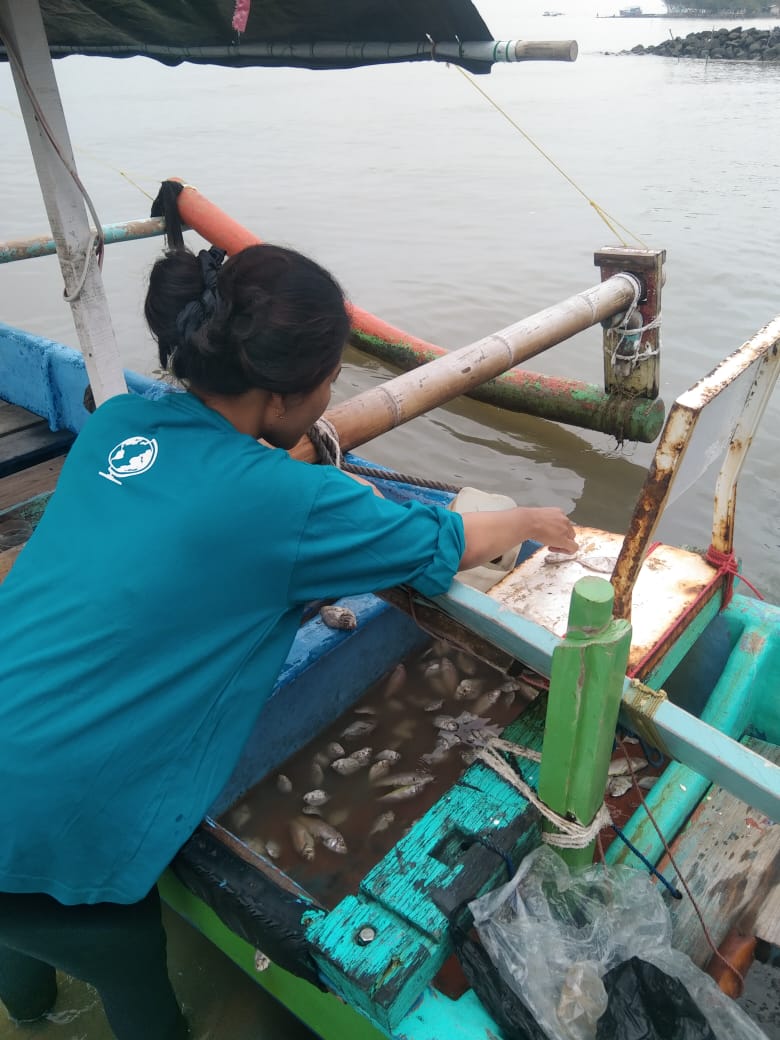 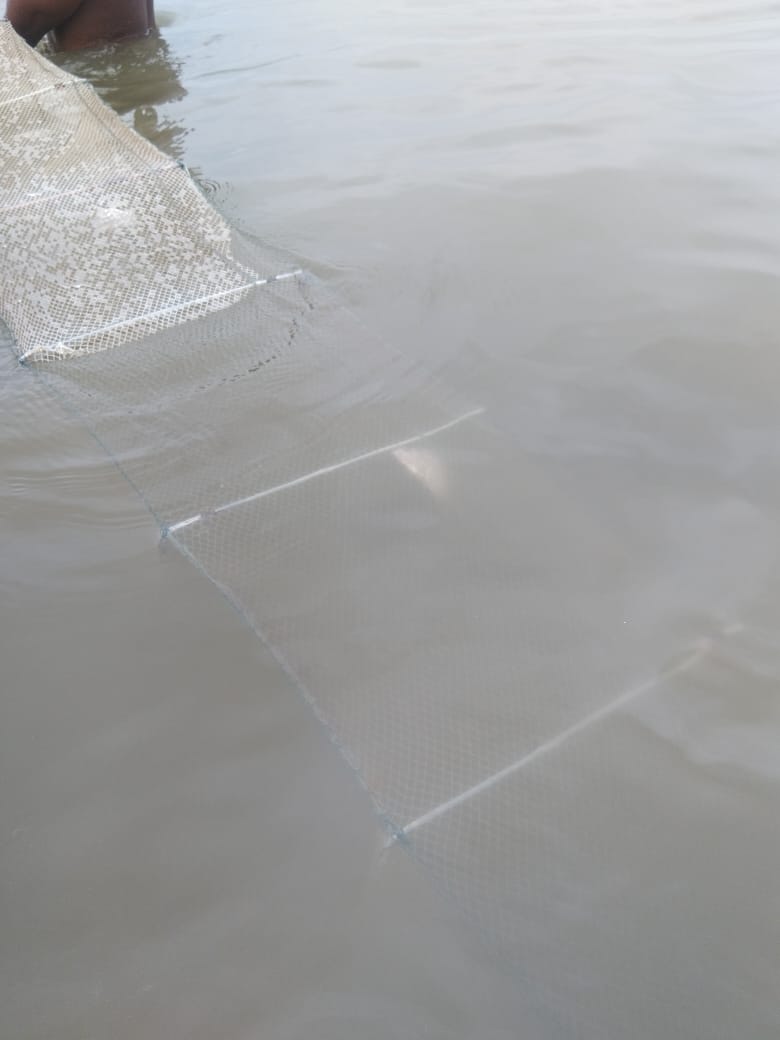 Gambar 1. Pengambilan umpan		Gambar 2. Umpan yang berada 				didalam jaring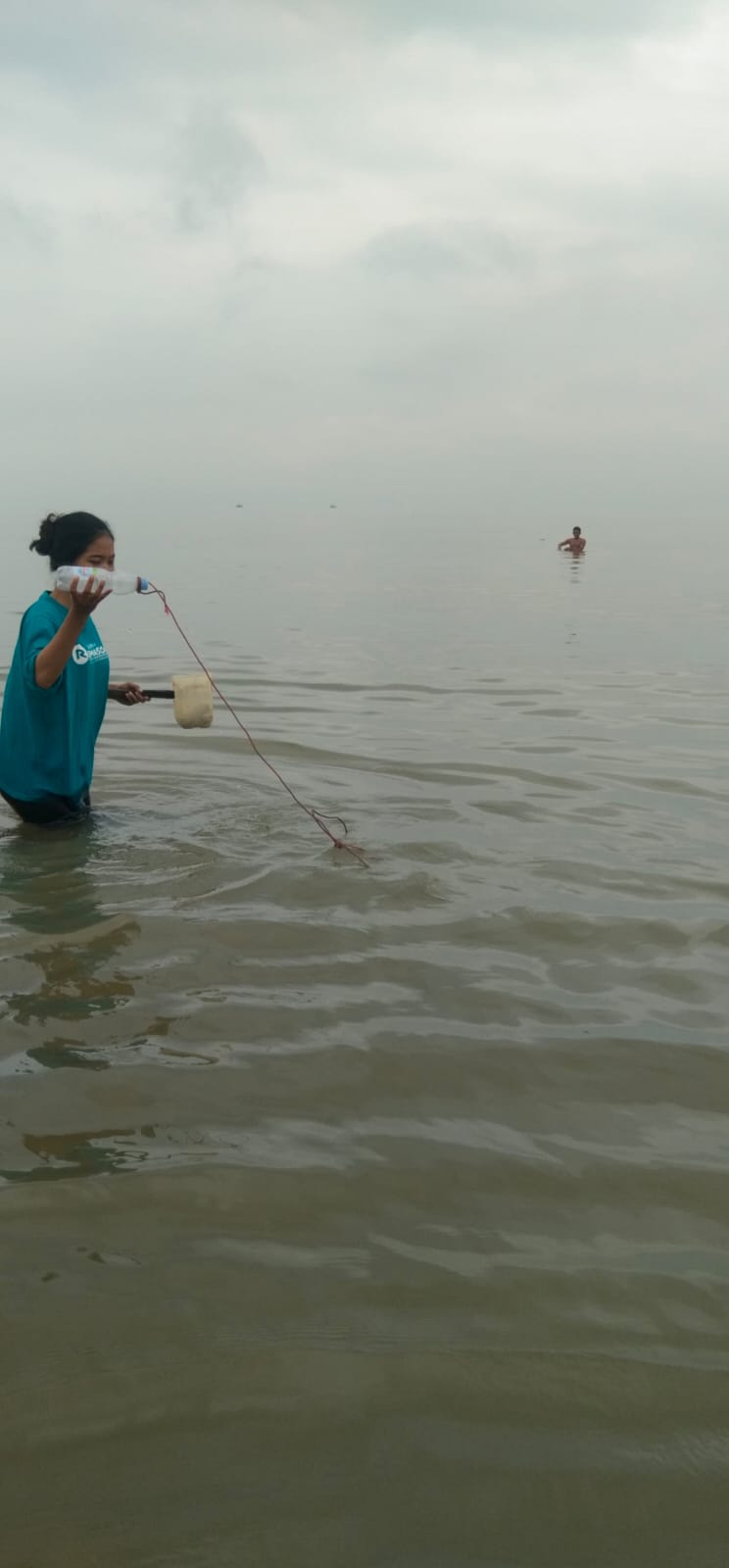 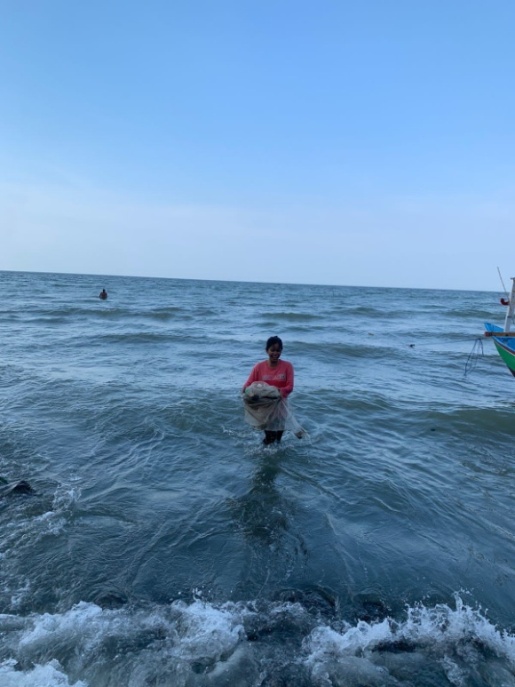 Gambar 3. tanda peletakan bubu naga	Gambar 4. Pengangkatan bubu naga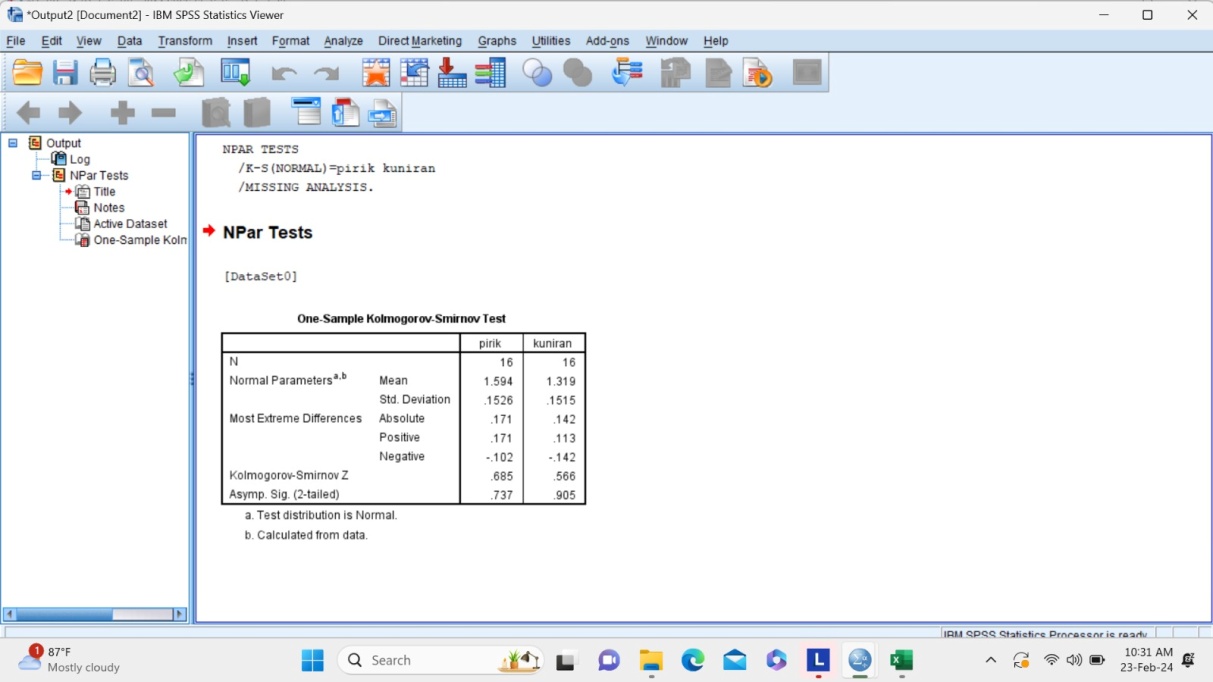 Gambar 5. Hasil uji Kenormalan dengan uji “One sample kolmogorov-smirnov”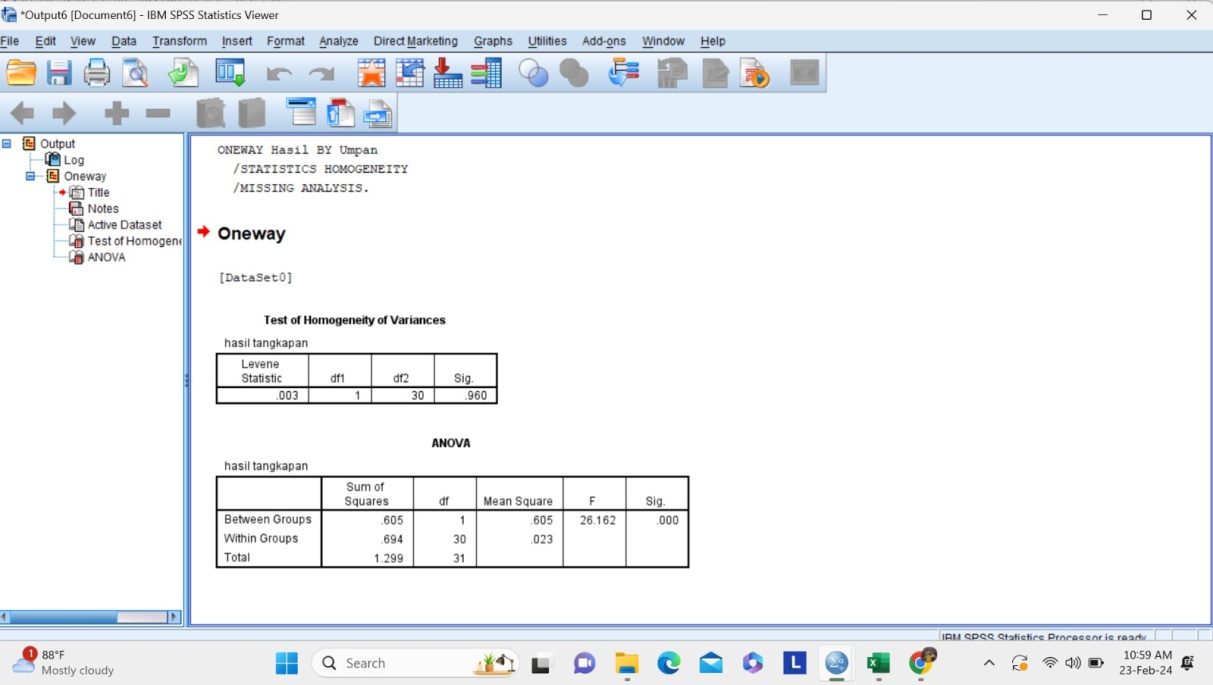 Gambar 6. Hasil uji Homogenitas dengan uji “Levene”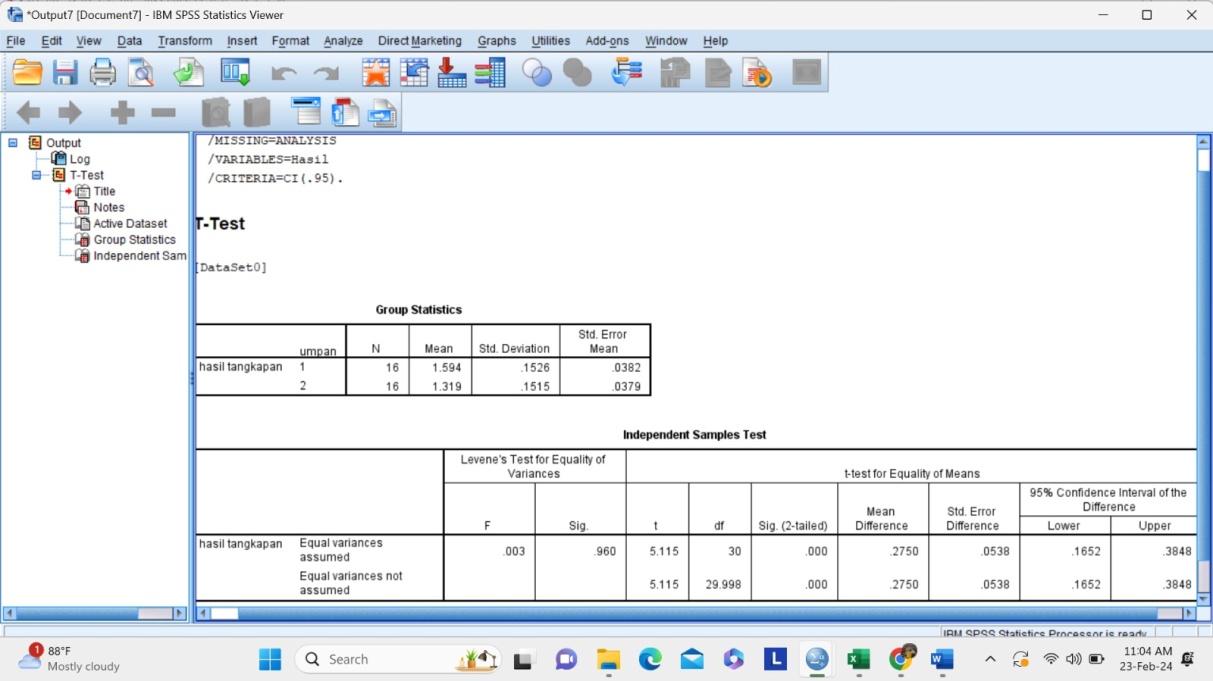 Gambar 7. Hasil uji t dengan “Independent sample t-test”One-Sample Kolmogorov-Smirnov TestOne-Sample Kolmogorov-Smirnov TestOne-Sample Kolmogorov-Smirnov TestOne-Sample Kolmogorov-Smirnov TestpirikkuniranNN1616Normal Parametersa,bMean1.5941.319Normal Parametersa,bStd. Deviation.1526.1515Most Extreme DifferencesAbsolute.171.142Most Extreme DifferencesPositive.171.113Most Extreme DifferencesNegative-.102-.142Kolmogorov-Smirnov ZKolmogorov-Smirnov Z.685.566Asymp. Sig. (2-tailed)Asymp. Sig. (2-tailed).737.905a. Test distribution is Normal.a. Test distribution is Normal.a. Test distribution is Normal.a. Test distribution is Normal.b. Calculated from data.b. Calculated from data.b. Calculated from data.b. Calculated from data.Test of Homogeneity of VariancesTest of Homogeneity of VariancesTest of Homogeneity of VariancesTest of Homogeneity of VariancesHasil tangkapanHasil tangkapanHasil tangkapanHasil tangkapanLevene Statisticdf1df2Sig..003130.960ANOVAANOVAANOVAANOVAANOVAANOVAHasil tangkapanHasil tangkapanHasil tangkapanHasil tangkapanHasil tangkapanHasil tangkapanSum of SquaresDfMean SquareFSig.Between Groups.6051.60526.162.000Within Groups.69430.023Total1.29931Levene's Test for Equality of VariancesLevene's Test for Equality of Variancest-test for Equality of Meanst-test for Equality of Meanst-test for Equality of Meanst-test for Equality of Meanst-test for Equality of Meanst-test for Equality of Meanst-test for Equality of MeansFSig.TDfSig. (2-tailed)Mean DifferenceStd. Error Difference95% Confidence Interval of the Difference95% Confidence Interval of the DifferenceFSig.TDfSig. (2-tailed)Mean DifferenceStd. Error DifferenceLowerUpperhasiltangkapanEqual variances assumed.003.9605.11530.000.2750.0538.1652.3848hasiltangkapanEqual variances not assumed5.11529.998.000.2750.0538.1652.3848